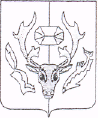               УПРАВЛЕНИЕ ОБРАЗОВАНИЯАДМИНИСТРАЦИИ   МУНИЦИПАЛЬНОГО ОБРАЗОВАНИЯ ПРИУРАЛЬСКИЙ РАЙОН П Р И К А Зот «02 апреля » 2021 года                                                                                       №175	Об итогах оценки учебно-предметных достижений обучающихся 7-х и 9-х классов по технологии SAM в общеобразовательных организациях Приуральского района в 2020 году В рамках исполнения приказа департамента образования Ямало-Ненецкого автономного округа от 18 апреля 2018 года №431 «О проведении внешней оценки индивидуальных достижений обучающихся образовательных организаций Ямало-Ненецкого автономного округа в рамках реализации региональной системы оценки качества образования на 2018-2022 годы», приказа департамента образования Ямало-Ненецкого автономного округа от 10 апреля 2020 года №300 «О проведении внешней оценки индивидуальных достижений обучающихся общеобразовательных организаций Ямало-Ненецкого автономного округа в 2020 году», в октябре 2020 года проведена оценка учебно-предметных достижений обучающихся 7-х и 9-х классов по технологии SAM в общеобразовательных организациях Ямало-Ненецкого автономного округа в 2020 году. Во исполнение  приказа департамента Ямало-Ненецкого автономного округа от 26.03.2021 г №254 «Об итогах оценки учебно-предметных достижений обучающихся 7-х и 9-х классов по технологии SAM в общеобразовательных организациях Ямало-Ненецкого автономного округа в 2020 году» В оценке приняли участие  обучающихся 7-х и 9-х классов из 2 школ района: МОУ  Школа с. Катровож - 9 класс в количестве 18 учащихся,  МОУ Школа п.Харп 7- е классы в количестве -42 учащихся , 9 класс- 16 учащихся,  выборка участников автоматическая. Анализ результатов выполнения тестовых работ показывает, что обучающиеся 7-х и 9-х классов лучше всего справляются с заданиями репродуктивного уровня, выполняя которые дети действуют по образцу или соответствующему алгоритму действия. Самое большое количество затруднений встречается у учащихся при выполнении заданий функционального уровня, предполагающих широкое и свободное владение культурным способом действия в нестандартных ситуациях. Ученики, демонстрирующие такой уровень, владеют материалом свободно и могут применять его осмысленно и творчески.Основная цель мониторинга – слежение за процессом меры присвоения обучающимися основной школы ключевых (ядерных) предметных (математических, языковых, естественнонаучных) понятий (способов/средств действий). Именно уровень освоения обучающимися тех или иных предметных понятий является основой для определения индивидуального прогресса (регресса) в обучении (учении) подростков.Все участники исследования были оценены с помощью однопараметрической модели Раша. Полученные оценки – интегральные баллы (на шкале логитов) - были переведены на 1000-балльную шкалу. Результаты всех исследований помещаются на эту шкалу. Для презентации результатов тестирования используется 1000-балльная шкала. Для разделения участников на группы были установлены пороговые оценки. Всего выделено 4 ступени достижений:Ступень 0.обучающиеся, находящиеся на этой ступени, могут выполнять менее 50% заданий 1-го уровня. Вероятность выполнения ими заданий 2-го и 3-го уровней практически равна нулю.Ступень 1. обучающиеся, находящиеся на этой ступени, могут выполнять не менее 50% заданий 1-го уровня, но менее 50% заданий 2-го уровня. Вероятность выполнения ими заданий 3-го уровня очень мала.Ступень 2.обучающиеся, находящиеся на этой ступени, могут выполнять не менее 50% заданий 2-го уровня, более 80% заданий 1-го уровня, но менее 50 % заданий 3-го уровня. Ступень 3.обучающиеся, находящиеся на этой ступени, могут выполнять не менее 50% заданий 3-го уровня. При этом они почти наверняка выполнят любое задание 1-го уровня и не менее 80% заданий 2-го уровня. Пороговые оценки на 1000-балльной шкале равны: переход со ступени 0 на ступень 1 – 400 баллов; со ступени 1 на ступень 2 – 500 баллов; со ступени 2 на ступень 3 – 555 баллов.Помимо ступеней достижений выделяют три уровня достижений обучающихся:1 уровень.репродуктивный уровень - формальное использование алгоритма, правила, образца для решения новой задачи (действие по образцу);2 уровень.рефлексивный уровень -  понимание того, как устроен тот или иной способ действия, опора на внутренние связи и отношения того способа (инструмента) с помощью которого можно решить предложенную задачу;3 уровень.функциональный уровень - использование знания (способа) как ресурса для решения задачи в нестандартной ситуации, конструирование нового или переконструирование старого способа для решения абсолютно новой задачи.Основные результаты исследования обучающихся 9-х классов МОУ  Школа с. Катровож, МОУ  Школа п.ХарпВ таблице 1 представлены данные о распределении всех участников мониторинга по уровням  достижений. Большинство 9-классников по всем трем предметам находятся на 1 (репродуктивном) уровне, это говорит о том, что  почти у всех обучающихся слабо сформированы учебно-предметные достижения по трем направлениям и сформировано умение действия по заданному образцу.Распределение участников по уровням достижений (в процентах)Основные результаты исследования обучающихся 9-х классов по естествознаниюОсновные результаты исследования обучающихся 9-х классов по математикеОсновные результаты исследования обучающихся 9-х классов по русскому языкуУровень учебно-предметных достижений обучающихся 9 класса соответствует классическому типу профиля, при этом по естествознанию процентный показатель репродуктивного уровня очень низкий – 15, 33%, по математике почти половина 9-классников также на репродуктивном уровне – 45,56%, по русскому языку – 35%. Показатели успешности выполнения работы для школьников категории КМНС ниже, но эти различия незначительны. В 7 классах разница составляет 3-4% (успешно выполняют 41% заданий репродуктивного уровня, 32% - рефлексивного уровня, 14% - функционального уровня), в 9 классах 3-6% (успешно выполняют 38% заданий репродуктивного уровня, 25% - рефлексивного  уровня, 15% - функционального уровня).Хуже справились обучающиеся и 7-х и 9-х классов с тестовой работой по естествознанию. Работа по естествознанию включает задания по биологии, географии, физике. Успешность выполнения тестовой работы по естествознанию в седьмых классах составляет на репродуктивном уровне 27%, на рефлексивном уровне 19% и 10% на функциональном уровне. Семиклассники категории КМНС справились с заданиями репродуктивного уровня на 22%, рефлексивного уровня на 16%, и функционального уровня на 7%.В девятых классах успешность выполнения заданий репродуктивного  уровня составляет 25%, рефлексивного уровня 14%, функционального уровня 10%. Что примерно сопоставимо с результатами учащихся 9-х классов категории КМНС (24%,12% и 12% соответственно).Решаемость заданий по физике составляет всего 12% в 9 классах и 15% в 7 классах. Именно задания по физике дают низкий результат в целом по тестовой работе по естествознанию.По результатам оценки отмечено, что успешность выполнения заданий на рефлексивном и функциональном уровне не достаточно высока. Разработчиками инструментария отмечено, что остаётся проблемой выполнение обучающимися заданий, требующих анализа текста, использования информации, представленной в различных формах, учёта нескольких условий задачи, использования моделирования с целью выделения существенных отношений в задаче. Так например, по результатам выполнения тестовой работы по естествознанию, разработчики делают вывод: обучающиеся на уроках географии редко используют карту для решения практических заданий с использованием масштаба карты, не работают с такими характеристиками рельефа как «абсолютная и относительная высота места, точки, территории; не достаточно сформированы необходимые экспериментально-практические умения, необходимые для успешного обучения в основной школе.На основании вышеизложенного, для обеспечения эффективного управления качеством основного общего образования по результатам региональных исследований, п р и к а з ы в а ю:           1. МКУ  Ресурсно-методическому  центру развития системы образования Приуральского района:                                                                                   разработать муниципальный комплекс мер по совершенствованию образовательной деятельности организаций с учетом результатов оценки.Срок исполнения: до 01 мая  2021 года;обеспечить реализацию утвержденного комплекса мер по совершенствованию образовательной деятельности организаций с учетом результатов оценки в течение 2021-2022 учебного года на муниципальном и институционном уровнях.Срок исполнения: до 01 мая 2022 года;организовать участие педагогов в курсовых мероприятиях повышения квалификации и переподготовки педагогических работников округа вопросы по формированию функциональной грамотности у обучающихся основной школы и методики преподавания тем, вошедших в региональный реестр затруднений обучающихся 7-х, 9-х классов.Срок исполнения: согласно плану;           1.4. направить в департамент образования автономного округа отчет об итогах рассмотрения и принятом комплексе мероприятий по результатам оценки на муниципальном и школьном уровнях.МОУ  Школа с. Катровож, МОУ  Школа п.Харп:направить в управление образования Приуральского района отчет об итогах рассмотрения и принятом комплексе мероприятий по результатам оценки на муниципальном и школьном уровнях.	Срок исполнения: до 20 мая 2021 года.Ознакомить с данным приказом всех ответственных лиц данных учреждений.Контроль исполнения настоящего приказа возложить на заместителя управления образования Лобкову О.Ю.Начальник                                                                                             С.А.УфимцеваЛист согласованияпроекта приказа Управления образования Администрации муниципального образования Приуральский районОб итогах оценки учебно-предметных достижений обучающихся 7-х и 9-х классов по технологии SAM в общеобразовательных организациях Ямало-Ненецкого автономного округа в 2020 году Исполнитель Маковчук Л.В., специалист по учебной работе фамилия, инициалы, должностьПодпись исполнителя проекта приказа: ________________________Маковчук Л.В.Дата:     __апрель 2021 год Предмет1 уровеньРепродуктивный2 уровеньРефлексивный3 уровеньФункциональныйЕстествознание15,3314,0010,67Математика45,5620,562,78Русский язык35,0023,1310,00Школа РУ-1РФУ-2ФУ-3Приуральский район МОУ Школа с. Катравож 9 класс 15,3314,0010,67Приуральский район МОУ Школа п.Харп 9 класс 22,5011,256,88Приуральский район18,9212,638,77ЯНАО 23,4413,389,58Школа РУ-1РФУ-2ФУ-3Приуральский район МОУ Школа с. Катравож 9 класс 45,5620,562,78Приуральский район МОУ Школа п.Харп 9 класс 44,6729,3311,33Приуральский район 45,1124,947,06ЯНАО 41,5821,128,32Школа РУ-1РФУ-2ФУ-3 МОУ Школа с. Катравож 9  класс 35,0023,1310,00 МОУ Школа п.Харп 9 класс 41,5430,0019,23Приуральский район38,2726,5614,62ЯНАО 42,3928,4517,92№ п/пФ. И. О. ЗамечанияДата, подпись1.Директор МКУ «Ресурсно-методический центр развития системы образования Приуральского района»  Т.Н.УкраинченкоРассылка документа:Рассылка документа:Количество экз.Количество экз.ДелоДело11На электронный адрес otdsocgar@mail.ru На электронный адрес otdsocgar@mail.ru 11Подведомственные муниципальные образовательные организации Подведомственные муниципальные образовательные организации МОУ Школа с. Катравож, МОУ Школа п. ХарпМОУ Школа с. Катравож, МОУ Школа п. Харп